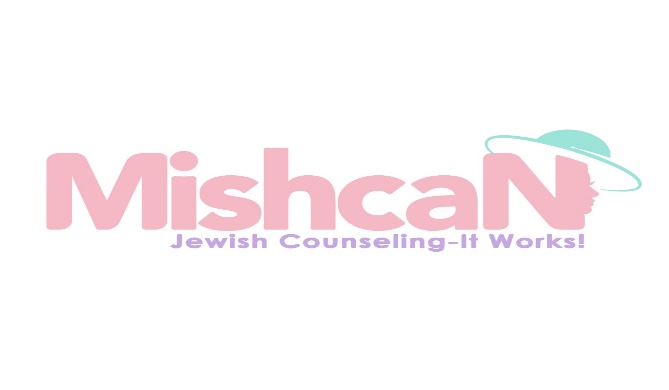 Consent for Treatmentand Limits of Liability Limits of Services and Assumption of Risks:counseling sessions carry both benefits and risks. counselling sessions can significantly reduce the amount of distress someone is feeling, improve relationships, and/or resolve other specific issues. However, these improvements and any “cures” cannot be guaranteed for any condition due to the many variables that affect these counseling sessions. Experiencing uncomfortable feelings, discussing unpleasant situations and/or aspects of your life are considered risks of counseling sessions. Limits of Confidentiality:What you discuss during your counseling session is kept confidential. No contents of the counseling sessions, whether verbal or written may be shared with another party without your written consent or the written consent of your legal guardian. The following is a list of exceptions:Duty to Warn and ProtectIf you disclose a plan or threat to harm yourself, the consultant must attempt to notify your family and notify legal authorities. In addition, if you disclose a plan to threat or harm another person, the consultant is required to warn the possible victim and notify legal authorities.Abuse of Children and Vulnerable AdultsIf you disclose, or it is suspected, that there is abuse or harmful neglect of children or vulnerable adults (i.e. the elderly, disabled/incompetent), the consultant must report this information to the appropriate state agency and/or legal authorities.Prenatal Exposure to Controlled Substancesconsultant must report any admitted prenatal exposure to controlled substances that could be harmful to the mother or the child.Minors/GuardianshipParents or legal guardians of non-emancipated minor clients have the right to access the clients’ records. I understand and know that Mishcan consultations and or Hannah Hanita akoka is a certified consultant from Israel using the Jewish consultant methods and not licensed in Ny. and can’t do diagnosis.   The type of information that may be requested includes: types of service, dates/times of service, treatment plan, description of impairment, progress of treatment, case notes, summaries, etc.By signing below, I agree to the above assumption of risk and limits of confidentiality and understand their meanings and ramifications.____________________________________________				___________________Client Signature (Client’s Parent/Guardian if under 18)				DateCancellation PolicyIf you are unable to attend an appointment, we request that you provide at least 24 hours advanced notice to our office. Since we are unable to use this time for another client, please note that you will be billed for the entire cost of your scheduled appointment if it is not timely cancelled, unless such cancellation is due to illness or an emergency. For cancellations made with less than 24 hour notice (unless due to illness or an emergency) or a scheduled appointment that is completely missed, you will be mailed a bill directly for the full session fee. We appreciate your help in keeping the office schedule running timely and efficiently. _____________________________________________				__________________Client Signature (Client’s Parent/Guardian if under 18)				Date